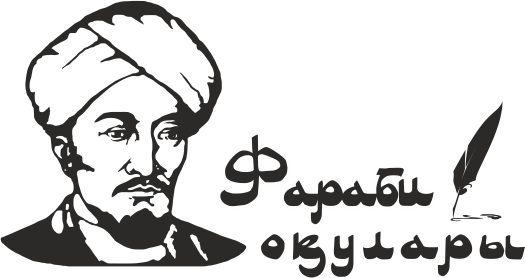 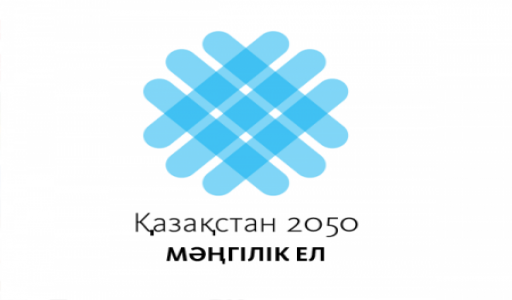 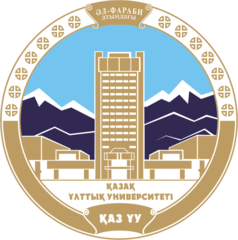 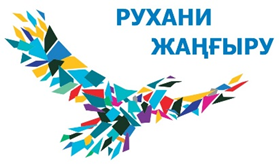 V МЕЖДУНАРОДНЫЕ ФАРАБИЕВСКИЕ ЧТЕНИЯУважаемые коллеги!Казахский национальный университет имени аль-Фараби3-4 апреля 2018 года проводитV МЕЖДУНАРОДНЫЙ ФАРАБИ ФОРУМ  «АЛЬ-ФАРАБИ И СОВРЕМЕННОСТЬ»Основные  направления РАБОТЫ  ФОРУМА:Рухани жаңғыру: Сохранение и развитие национального кода Формирование «умного» общества – миссия университетов 4.0Классификация наук аль-Фараби и актуальные проблемы современного естествознанияИнновационный потенциал 21 века и вопросы устойчивого развитияНаукометрия и управление научно-технологическим развитием обществаЧеловеческий капитал как основа интеллектуального потенциала нацииВ рамках форума будут работать следующие дискуссионные площадкиI Дискуссионная площадка Республиканский конкурс студенческих эссе «Как я понимаю «Модернизацию общественного сознания»II Дискуссионная площадка «Современное состояние и перспективы развития религиоведения в Казахстане» III Дискуссионная площадка «Влияние глобализации высшего образования и науки на развитие идентичности»IV Дискуссионная площадка Дискурс национального воспитания студенческой молодежи в контексте «Взгляд в будущее: модернизация общественного сознания»V Дискуссионная площадка «Психологические воззрения аль-Фараби в современных психологических исследованиях»VI Дискуссионная площадка «Новые возможности развития в условиях четвертой промышленной революции: политологический аспект»УСЛОВИЯ УЧАСТИЯДля участия в работе Форума необходимо до 20 марта 2018 года подать заявку и тезис выступления по следующим формам. Заявки принимаются на 3-х языках (казахском, русском и английском языках). Заявка:1. Фамилия, имя, отчество2. Место работы (полное наименование организации, кафедры)3. Должность4. Ученое или академическое звание5. Ученая степень6. Контактные телефоны, e-mail7. Секция (Дискуссионная площадка)8. Название темыУСЛОВИЯ ПУБЛИКАЦИИ Оргкомитет принимает к публикации оригинальные законченные научные и практико-ориентированные статьи по направлениям работы форума, для публикации в сериях журнала «Вестник КазНУ» Статья представляется в электронном формате (в форматах .doc, .docx, .rtf) ТОЛЬКО посредством ее загрузки через функционал сайта журнала (Open Journal System или Editorial Manager).Кегль шрифта – 12 (аннотация, ключевые слова, литература - 10, текст таблиц – 9-11), шрифт – Times New Roman, выравнивание – по ширине текста, интервал – одинарный, абзацный отступ – 0,8 см, поля: верхнее и нижнее – 2 см, левое и правое – 2 см.Рисунки, таблицы, графики, диаграммы и др. представляются непосредственно в тексте с указанием нумерации и заглавия (Например, Рис. 1 – Название рисунка). Количество рисунков, таблиц, графиков и диаграмм не должно превышать 20% от всего объема статьи (в некоторых случаях до 30%).Объем статьи (без учета названия, сведений об авторах, аннотации, ключевых слов, библиографического списка) должен составлять не менее 3 000 слов и не превышать 7 000 слов для социогуманитарных направлений, и 1 500-7 000 слов для естественнонаучных и технических направлений.Авторы в ОБЯЗАТЕЛЬНОМ порядке должны указать в сопроводительном письме в системе Open Journal System или Editorial Manager о том, что направляемая статья/рукопись нигде ранее не публиковалась, и что в статье отсутствуют заимствованные фрагменты текста из других работ без ссылок на них.Порядок оплаты и стоимость за публикацию статьи устанавливается издательским домом «Қазақ университеті» и производится автором после одобрения внешними рецензентами и научным редактором.Дополнительные условия необходимо уточнить	Заявки принимаются по адресу:Республика Казахстан,  г. Алматы,  050012, ул. Масанчи 39/47 (уг.Богенбай Батыра),  КазНУ им. аль-Фараби,Факультет философии и политологии, ком. 314 а, Телефон: (8-727) 292-57-17  добавочный (2182) +77012721704e-mail: farabiforum2018@gmail.com